Z G Ł O S Z E N I E  P S A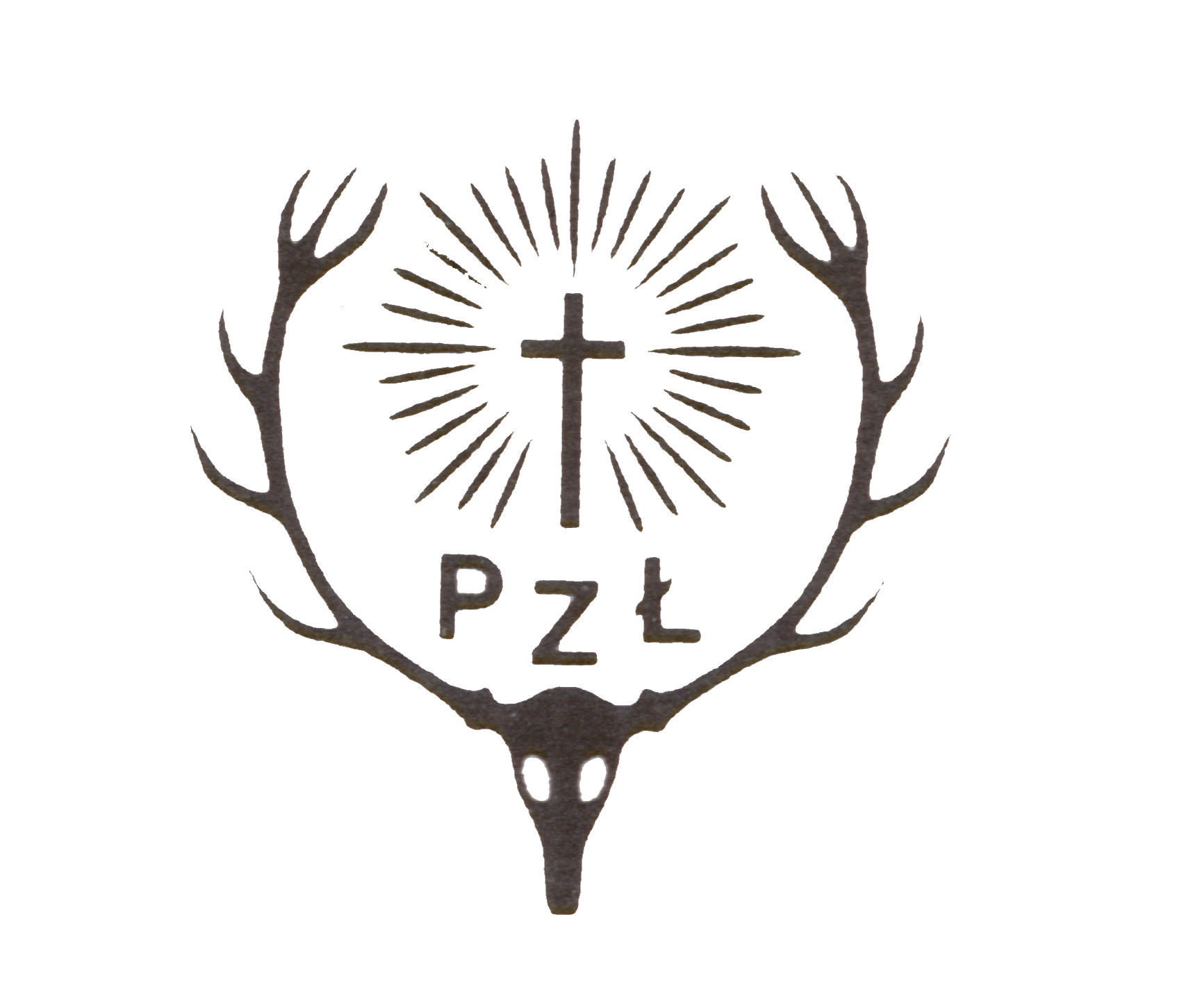 Na…………………………………………………………………………………………………………………………………………………. (nazwa konkursu/prób)w ……………………………………………… organizowany(e) w dniu ……………………………………. rokuNazwa …………………………………………………………………….………………………………………………………………Rasa psa ………………………………………….……………………………….. płeć …………………………………………..PKR ………………………………..…………………….. nr rej. ……………..…………………………………………………….Data urodzenia …………………………………….. maść …………………….……………….………………………………Numer tatuażu …………………………………….Ojciec …………………………………………………... PKR ……………………………………………………………………….Matka ……………………………………………….…. PKR ………………………………………………………………………..Hodowca ………………………………………………………………………………………………………………………………..Adres …………………………………………………………………………………………..............................................Właściciel ………………………………………………………………………………...……………………………………………Adres …………………………………………………………………………………………..............................................Telefon kontaktowy ………………………………………………………………………….......................................Adres e-mail …………………………………………………………………………...…………………………………………….Przewodnik ……………………………………………………………………………………………………………………………Adres …………………………………………………………………………………………..............................................Osiągnięcia psa na poprzednich konkursach (tytuły) ……………………………………………………………………………………………………………………………………………………………...…................................................Psa zgłaszam do klasy …………………………………………………………………………………………………………….Oświadczam, że pies jest zaszczepiony przeciwko wściekliźnie: zaświadczenie                              nr ………………..……………... z dnia ………………………………... oraz nosówce …………….………………………Niżej podpisany oświadcza, że zobowiązuje się do podporządkowania regulaminowi prób        i konkursów pracy psów myśliwskich zatwierdzonemu przez Zarząd Główny Polskiego Związku Łowieckiego w Warszawie.………………….……………………….PodpisZgoda na przetwarzanie danych osobowychNa podstawie art. 6 ust. 1 pkt a rozporządzenia Parlamentu Europejskiego i Rady (UE) 2016/679 z dnia 27 kwietnia 2016 r. w sprawie ochrony osób fizycznych w związku z przetwarzaniem danych osobowych i w sprawie swobodnego przepływu takich danych oraz uchylenia dyrektywy 95/46/WE wyrażam zgodę na przetwarzanie moich danych osobowych zamieszczonych w niniejszym formularzu oznaczonych jako, pola nieobowiązkowe, przez Polski Związek Łowiecki z siedzibą w Warszawie, ul. Nowy Świat 35, 00-029 Warszawa w celach statystycznych. Jednocześnie oświadczam, że zostałam/em poinformowany o prawie do cofnięcia zgody w dowolnym momencie bez wpływu na zgodność z prawem przetwarzania, którego dokonano na podstawie wyrażonej przeze mnie zgody przed jej cofnięciem.Zgoda na przetwarzanie danych osobowychNa podstawie art. 6 ust. 1 pkt a rozporządzenia Parlamentu Europejskiego i Rady (UE) 2016/679 z dnia 27 kwietnia 2016 r. w sprawie ochrony osób fizycznych w związku z przetwarzaniem danych osobowych i w sprawie swobodnego przepływu takich danych oraz uchylenia dyrektywy 95/46/WE wyrażam zgodę na przetwarzanie moich danych osobowych zamieszczonych w niniejszym formularzu oznaczonych jako, pola nieobowiązkowe, przez Polski Związek Łowiecki z siedzibą w Warszawie, ul. Nowy Świat 35, 00-029 Warszawa w celach kontaktowych. Jednocześnie oświadczam, że zostałam/em poinformowany o prawie do cofnięcia zgody w dowolnym momencie bez wpływu na zgodność z prawem przetwarzania, którego dokonano na podstawie wyrażonej przeze mnie zgody przed jej cofnięciem.Klauzula informacyjna dotycząca przetwarzania danych osobowychZgodnie z art. 13 ust. 1 i ust. 2 rozporządzenia Parlamentu Europejskiego i Rady (UE) 2016/679679 z dnia 27 kwietnia 2016 r. w sprawie ochrony osób fizycznych w związku z przetwarzaniem danych osobowych i w sprawie swobodnego przepływu takich danych oraz uchylenia dyrektywy 95/46/WE (RODO), informujemy, że:Administratorem Pani/Pana danych osobowych przekazanych w formularzu jest Polski Związek Łowiecki z siedzibą w Warszawie, ul. Nowy Świat 35, 00-029 Warszawa (dalej „Administrator” lub „PZŁ”), Z administratorem można skontaktować się pisząc na wskazany wyżej adres.Administrator wyznaczył inspektora ochrony danych, z którym można się skontaktować pisząc na adres e-mail: ochronadanych@pzlow.pl lub pod adresem pocztowym: ul. Nowy Świat 35, 00-029 Warszawa.Podstawą prawną przetwarzania Pani/Pana danych jest wykonywanie obowiązków prawnych ciążących na PZŁ, wynikających w szczególności z ustawy Prawo Łowieckie (podstawa art.6 ust. 1 lit. c RODO), realizacja statutowych zadań PZŁ (podstawa art. 6 ust. 1 lit. f RODO – tj. prawnie uzasadnione interesy realizowane przez PZŁ), wyrażona przez Panią/Pana zgoda na przetwarzanie danych (podstawa art. 6 ust. 1 lit. a RODO). W każdej chwili przysługuje Pani/Panu prawo do wycofania zgody na przetwarzanie Pani/Pana danych osobowych, ale cofnięcie zgody nie wpływa na zgodność z prawem przetwarzania, którego dokonano na podstawie Pani/Pana zgody przed jej wycofaniem. Pani/Pana dane osobowe będą przetwarzane w celach statutowych, w celu aktualizacji Pani/Pana danych, w celach statystycznych.Podanie danych osobowych oznaczonych w formularzu jako „pole obowiązkowe” jest konieczne, brak ich podania może skutkować odmową przyjęcia ankiety. Podanie danych osobowych oznaczonych jako „pole nieobowiązkowe” jest dobrowolne, ich niepodanie i niewyrażenie zgody na przetwarzanie danych nie spowoduje żadnych negatywnych konsekwencji.Pani/Pana dane osobowe, które są wymagane do podania w formularzu będą przechowywane przez okres członkostwa, aktywnego lub nieaktywnego, w Polskim Związku Łowieckim.W przypadku danych osobowych, przetwarzanych na podstawie wyrażonej przez Panią/Pana dane będą przetwarzane do czasu wycofania przez Panią/Pana zgody na ich przetwarzanie lub wniesienie żądania usunięcia danych.Administrator przekaże Pani/Pana dane następującym odbiorcom / kategoriom odbiorców: dostawcą usług informatycznych, urzędom administracji publicznej oraz organom wymiaru sprawiedliwości.Administrator nie zamierza przekazywać Pani/Pana danych do odbiorców spoza Unii Europejskiej (państwa trzeciego) ani do organizacji międzynarodowych.Zgodnie z RODO, przysługuje Pani/Panu:Prawo dostępu do danych oraz otrzymania ich kopii;Prawo do sprostowania (poprawiania) danych;Prawo do usunięcia danych;Prawo do ograniczenia przetwarzania danych;Prawo do wniesienia sprzeciwu wobec przetwarzania danych;Prawo do przenoszenia danych;Prawo do wniesienia skargi do organu nadzorczego, tj. do Prezesa Ochrony Danych Osobowych, jeżeli uzna Pani/Pan, że przetwarzanie przez PZŁ Pani/Pana danych narusza przepisy prawa.Z powyższych praw można skorzystać poprzez kontakt e-mailowy pod adresem: ochronadanych@pzlow.pl lub pisząc na adres PZŁ.W oparciu o Pani/Pana dane osobowe PZŁ nie będzie podejmował zautomatyzowanych decyzji, w tym decyzji będących wynikiem profilowania.…………………………………………………………………(czytelny podpis)TAKNIETAKNIE